Supplementary material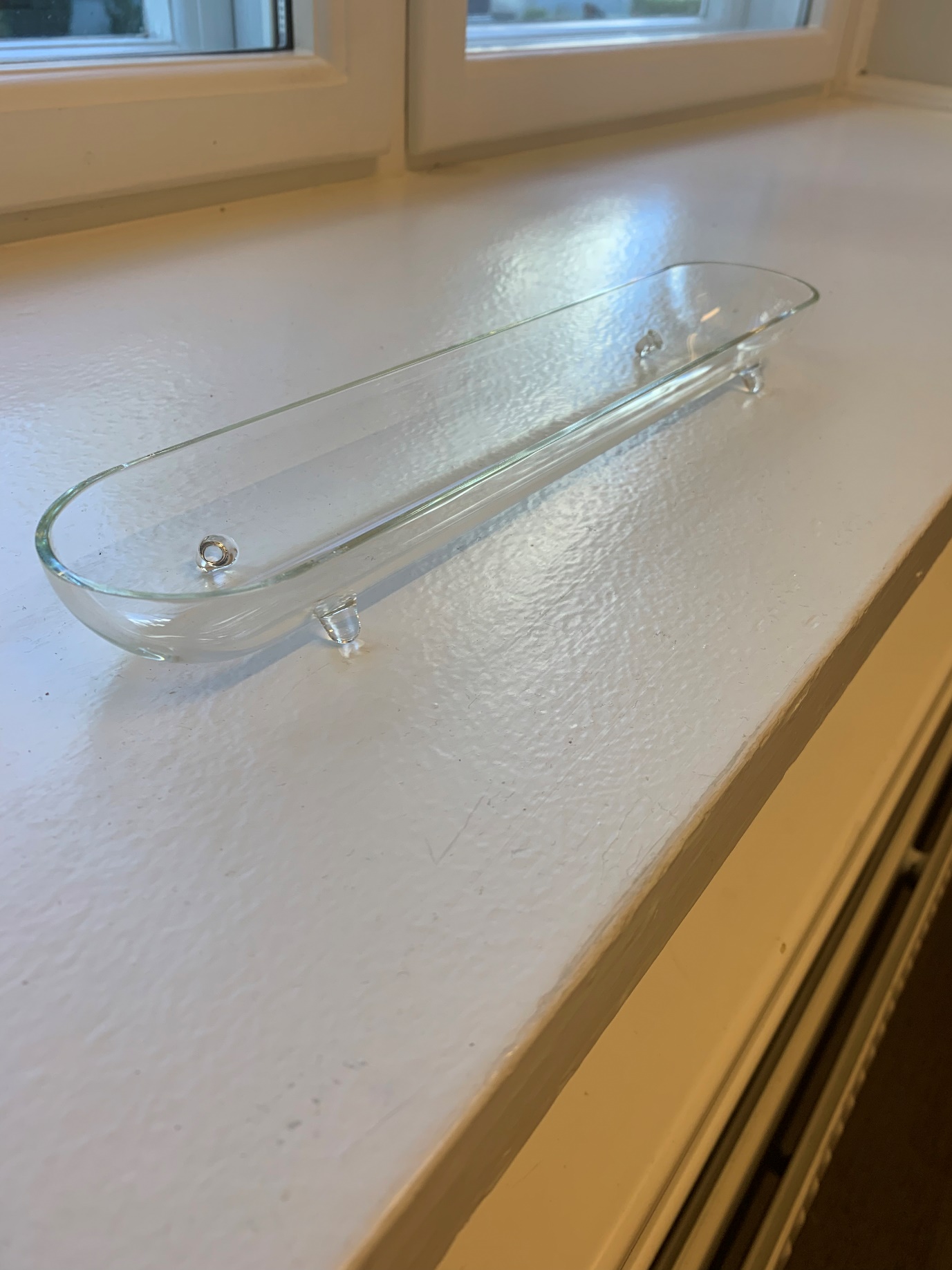 Supplementary figure 1: Sample boats used to pretreat wooden lath samples. Dimensions: L = 300mm, W = 58mm, D = 28mm.